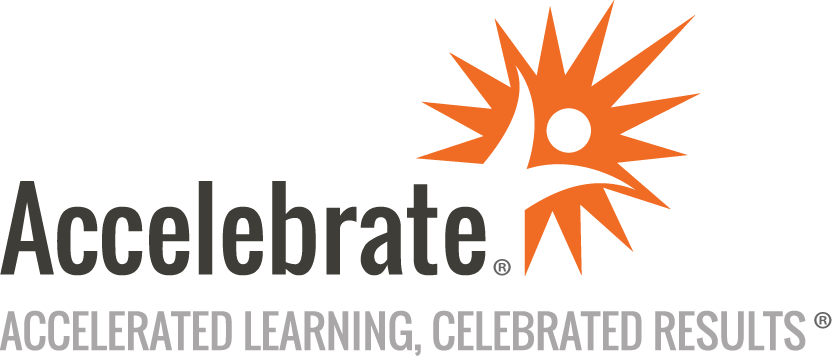 Salesforce Flow Builder AcademyCourse Number: SF-130
Duration: 2 daysOverviewThis live Salesforce® Flow Builder course (2 days, 5 hours each day) teaches system admins, advanced admins, platform app builders, and developers how to use the full capabilities of Flow Builder. Students learn the structure of Flow and gain a solid understanding of  Salesforce Automation, Execution Order, and how to match business requirements with Flow capabilities. Students create Flows of all types, and the class creates the Flows together. This is a declarative course; no coding is required. Students work in a fresh Salesforce Developer Org using the latest release. The course is continually updated to use the most recent Flow updates.PrerequisitesAll students should have the Salesforce System Administrator, Advanced System Administrator, or Platform App Builder certification or equivalent experience. No Flow Builder experience is assumed.MaterialsAll Salesforce Flow Builder training students receive comprehensive courseware.Software Needed on Each Student PCSalesforce is web-based and attendees only need an Internet connection and modern web browser for training. Salesforce recommends Chrome.ObjectivesAll students will learn how to:Learn Flow structureLearn Flow Triggering and Entry ConditionsUnderstand the Salesforce Execution OrderUnderstand Flow StructureUnderstand Flow LimitsCreate Screen FlowsCreate Schedule-Triggered FlowsCreate Autolaunched FlowsCreate Record-Triggered FlowsCreate Flow deploymentsTroubleshoot FlowsDebug FlowsUnderstand Flow Best PracticesLearn great resources to continue learningOutlineIntroductionsAutomation Overview Understanding Execution OrderUnderstanding System and User ModesUnderstanding Triggering and Entry CriteriaSalesforce® Automation RoadmapFlow Overview and Building Flows Flow StructureElements and Manager toolsFlow Variables and AvailabilityFlow LimitsFlow Considerations